Interpreting a timetableTIMETABLE TASK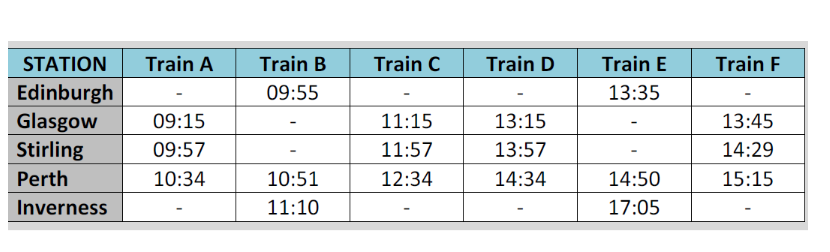 1).  Which stations does Train E not stop at?2). How long does Train B take to travel from  to ? 3). Ellen is at  station at 1:30pm. She wants to travel to . She catches the next train.  At what time will she arrive in ?4). Billy gets to Stirling at 11.58 wanting to go to Perth.  How long does he have to wait for the next train to ?5). Sue wants to go to  but misses the 09.55 train at .  She decides to get a taxi to  to catch the 11.15 train to .  She leaves at 10.03.  How long does she have to get to , with 5 minutes to spare?6). Ralph is visiting from Germany.  He asks Tammy for the quickest train of the day from Stirling to Perth.  Tammy tells him to go for Train F.  Is she correct?  